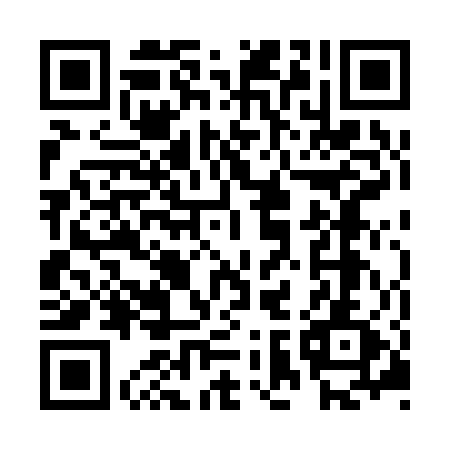 Ramadan times for Bezmir, Czech RepublicMon 11 Mar 2024 - Wed 10 Apr 2024High Latitude Method: Angle Based RulePrayer Calculation Method: Muslim World LeagueAsar Calculation Method: HanafiPrayer times provided by https://www.salahtimes.comDateDayFajrSuhurSunriseDhuhrAsrIftarMaghribIsha11Mon4:364:366:2312:124:086:016:017:4212Tue4:344:346:2112:114:096:036:037:4413Wed4:324:326:1912:114:106:046:047:4514Thu4:294:296:1712:114:126:066:067:4715Fri4:274:276:1512:114:136:076:077:4916Sat4:254:256:1312:104:146:096:097:5117Sun4:224:226:1012:104:156:116:117:5218Mon4:204:206:0812:104:176:126:127:5419Tue4:184:186:0612:094:186:146:147:5620Wed4:154:156:0412:094:196:156:157:5821Thu4:134:136:0212:094:206:176:178:0022Fri4:104:106:0012:094:226:186:188:0123Sat4:084:085:5712:084:236:206:208:0324Sun4:054:055:5512:084:246:226:228:0525Mon4:034:035:5312:084:256:236:238:0726Tue4:004:005:5112:074:266:256:258:0927Wed3:583:585:4912:074:286:266:268:1128Thu3:553:555:4712:074:296:286:288:1329Fri3:533:535:4512:064:306:296:298:1430Sat3:503:505:4212:064:316:316:318:1631Sun4:484:486:401:065:327:327:329:181Mon4:454:456:381:065:337:347:349:202Tue4:424:426:361:055:357:367:369:223Wed4:404:406:341:055:367:377:379:244Thu4:374:376:321:055:377:397:399:265Fri4:344:346:301:045:387:407:409:286Sat4:324:326:271:045:397:427:429:307Sun4:294:296:251:045:407:437:439:328Mon4:264:266:231:045:417:457:459:349Tue4:244:246:211:035:427:467:469:3710Wed4:214:216:191:035:437:487:489:39